Supplementary InformationFig. S1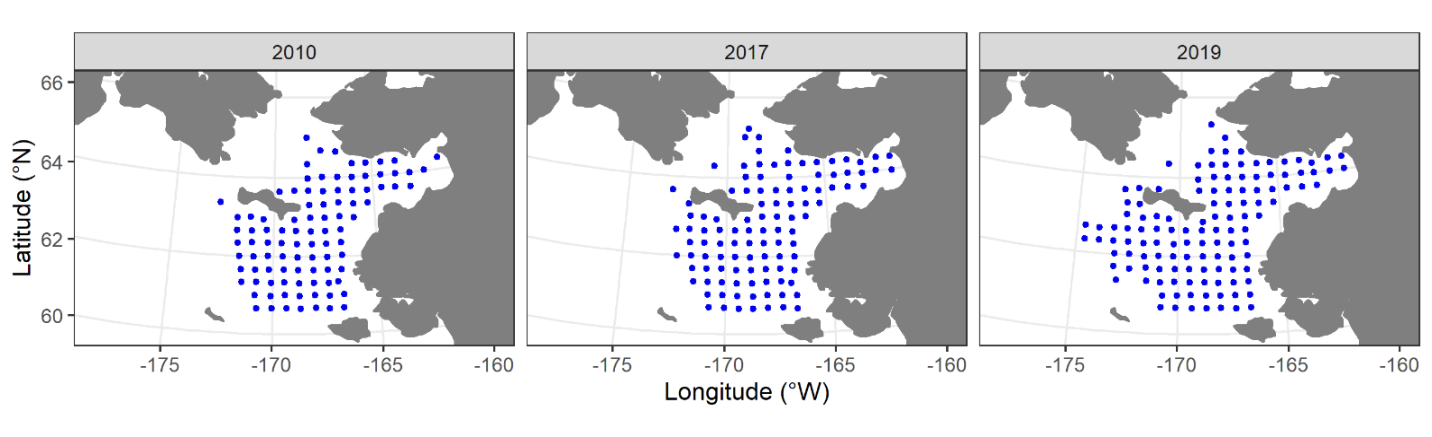 Fig. S1. Station locations where yellowfin sole (Limanda aspera) specimens were caught by year during the northern Bering Sea (NBS) bottom trawl survey. Note: Of the survey years, 2010 represented a “cold” year for the southeastern (SEBS) and NBS ecosystems, while both 2017 and 2019 represented “warm” years.